    3 сентября 2018 года в МАДОУ Детский сад № 301 городского округа город Уфа Республики Башкортостан состоялся праздник, посвященный Дню знаний «Праздник воздушных шаров».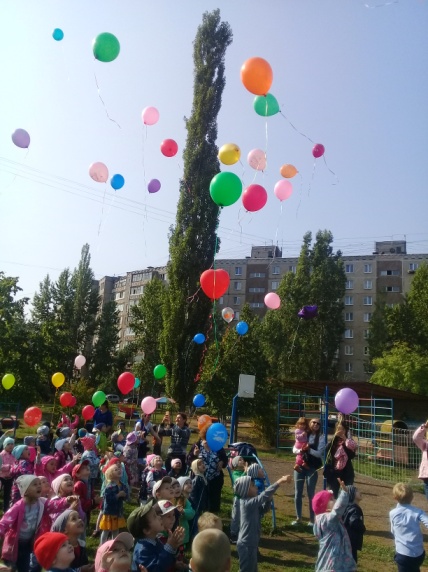       Вместе с весёлыми персонажами Вракой – Забиякой и Смешинкой ребята из разных возрастных групп совершили  увлекательное путешествие в страну знаний, продемонстрировали  свои способности в умении петь, танцевать, рассказывать стихи, отгадывать загадки.    К празднику, в  группах, педагогами  были организованы выставки под общей тематикой «Лето, ах лето!», где ребята выразили свои впечатления о прошедшем лете,  проявив творческие возможности и таланты.    В конце праздника, своеобразным салютом стал запуск разноцветных шаров.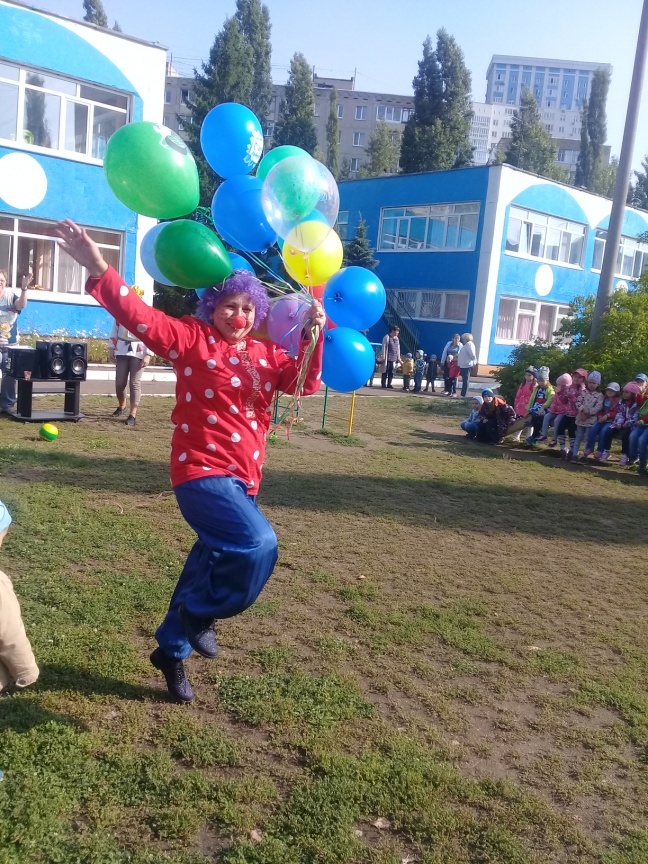 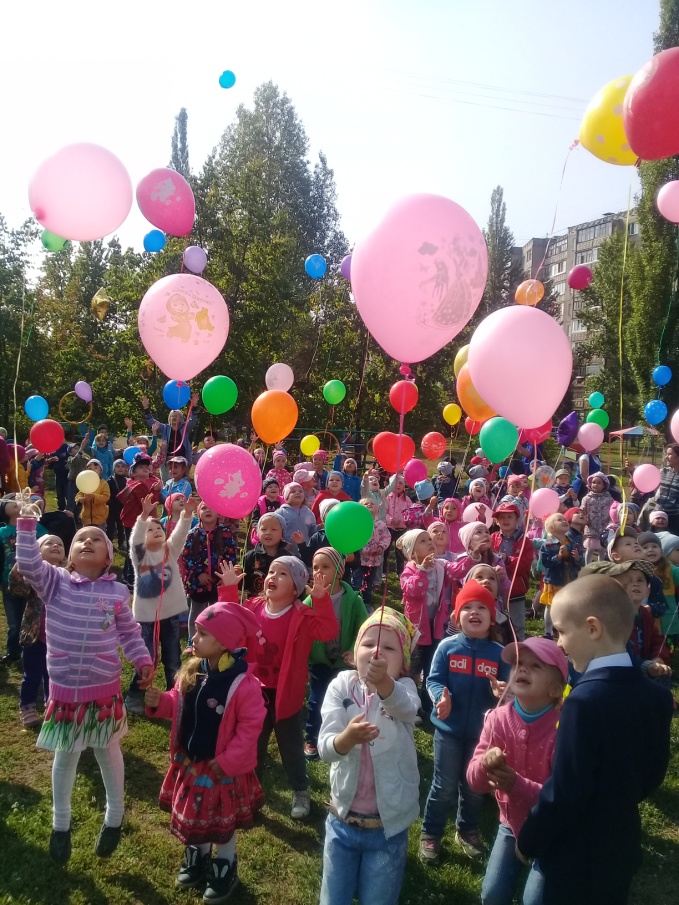 